Заключение № 35по результатам проверки достоверности годовой бюджетной отчетностиУправления по распоряжению муниципальным имуществом администрации Усольского муниципального района Иркутской областиЗаключение подготовлено в соответствии с требованиями ст.264.4 Бюджетного кодекса Российской Федерации (далее – Бюджетный кодекс РФ, БК РФ), Федерального закона от 07.02.2011г. № 6-ФЗ «Об общих принципах организации и деятельности контрольно-счетных органов субъектов Российской Федерации и муниципальных образований», Положения о Контрольно-ревизионной комиссии Усольского муниципального района Иркутской области (далее – Контрольно-ревизионная комиссия или КРК), утвержденного решением Думы Усольского муниципального района Иркутской области от 26.12.2017г. №23, на основании плана работы Контрольно-ревизионной комиссии, распоряжения председателя КРК от 15.03.2021г. № 11 ЭАМ.Управление по распоряжению муниципальным имуществом администрации Усольского муниципального района Иркутской области (далее - Управление) осуществляет свою деятельность на основании Положения об Управлении по распоряжению муниципальным имуществом администрации, принятого решением Думы от 28.02.2017г.  №224 и входит в структуру администрации Усольского муниципального района Иркутской области. Управление является самостоятельным юридическим лицом, выступает истцом и ответчиком в суде, имеет печать со своим наименованием.Целью проверки является проверка соответствия форм представленной бюджетной отчетности главного администратора бюджетных средств, требованиям Инструкции о порядке составления и предоставления годовой, квартальной и месячной отчетности об исполнении бюджетов бюджетной системы Российской Федерации, утвержденной приказом Минфина России от 28.12.2010г. №191н с изменениями (далее - Инструкция №191н). Оценка полноты и достоверности показателей и сведений, представленных в бюджетной отчетности главного администратора бюджетных средств, проверка наличия оформленных в установленном порядке документов, подтверждающих проведение перед составлением годовой бюджетной отчетности инвентаризации активов и обязательств.В ходе внешней проверки проанализированы степень полноты и достоверности, представленной годовой бюджетной отчетности. Соответствие показателей годового отчета об исполнении бюджета за 2020 год, показателям бюджетного учета. Соответствие фактического исполнения бюджета Управления его плановым назначениям, утвержденным решениями Думы в 2020 году.Предметом проверки является годовая бюджетная отчетность, нормативно-правовые документы Управления, и иные документы. В соответствии со ст.6 Положения о бюджетном процессе в Усольском муниципальном районе, и решением Думы от 24.12.2019г. №114 «Об утверждении бюджета муниципального района на 2020 год и плановый период 2021 и 2022 годов» определен перечень главных администраторов доходов бюджета на 2020 год (приложение №3 к решению Думы), одним из которых является Управление.Согласно перечню главных администраторов доходов бюджета Управление является главным администратором доходов (Код 906) по 6 видам доходов местного бюджета.Согласно данным Отчета об исполнении бюджета ф.0503127 за 2020 год, утвержденные бюджетные назначения по доходам утверждены в сумме 19 136,20 тыс. руб., исполнение составило в сумме 15 533,01 тыс. руб. или 81,2%. Детальный анализ исполнения бюджетных назначений по видам доходов отражен в таблице                                                                                                   (тыс.руб.)Из таблицы видно, доходы от использования имущества, находящегося в государственной и муниципальной собственности поступили больше планируемых сумм. Доходы, от реализации иного имущества, находящегося в собственности муниципальных районов (за исключением имущества муниципальных бюджетных и автономных учреждений, а также имущества муниципальных унитарных предприятий, в том числе казенных) в части реализации основных средств исполнены на 7,5 процента (309,1 тыс.руб.) при плане 4100,0 тыс.руб.Общая стоимость годовой арендной платы по предоставленным с торгов аукциона 19 земельным участкам составляет 635,87 тыс.руб. в год. Согласно отчету о выполнении программы приватизации сумма реализованного муниципального имущества составляет 309,1 тыс. руб., в проверяемом периоде Управлением проведены имущественные торги по продаже 26 муниципальных объектов, из них 22 объекта реализовано.Проверкой соответствия плановых показателей, указанных в бюджетной отчетности, показателям решения Думы от 24.12.2019г. №114 «Об утверждении бюджета Усольского муниципального района на 2020 год и плановый период 2021 и 2022 годов» (в окончательной редакции от 22.12.2020г. №162) нарушений не выявлено.Годовая бюджетная отчетность подготовлена с применением программного продукта «1-С бухгалтерия государственного бюджетного учреждения – 8».Бюджетная отчетность за 2020 год представлена в Контрольно-ревизионную комиссию в установленные сроки в соответствии с требованиями ст.30 Положения о бюджетном процессе.	В соответствии со ст.264.1 Бюджетного кодекса РФ единая методология и стандарты бюджетного учета и бюджетной отчетности устанавливаются Министерством финансов РФ.Все представленные документы годовой бюджетной отчетности составлены на унифицированных бланках форм бюджетной отчетности, предусмотренных Инструкцией №191н. Реквизиты форм заполнены, исправлений и подчисток не имеют. Состав бюджетной отчетности соответствует требованиям п.3 ст.264.1 Бюджетного кодекса РФ и п. 11.1 Инструкции №191н.В соответствии с требованиями п.4 Инструкции №191н документы отчетности пронумерованы, сброшюрованы, представлены с оглавлением и сопроводительным письмом. Отчетность составлена нарастающим итогом с начала года в рублях с точностью до второго десятичного знака после запятой.В нарушение п. 152 Инструкции № 191н в Пояснительной записке ф.0503160 отсутствует раздел №3 «Анализ отчета об исполнении бюджета субъектом бюджетной отчетности» не раскрыта информация об исполнении бюджета, следовало отразить иную информацию, оказавшую существенное влияние и характеризующую результаты исполнения бюджета Управлением.Отсутствует раздел №5 «Прочие вопросы деятельности субъекта бюджетной отчетности» не раскрыта информация о результатах проведенной в целях составления годовой отчетности инвентаризаций имущества и обязательств субъекта бюджетной отчетности, отсутствует информация о выявленных расхождениях, в том числе не предоставлена таблица №6 Сведения о проведении инвентаризации. В Разделе 4 «Анализ показателей бухгалтерской отчетности субъекта бюджетной отчетности» не раскрыты причины увеличения кредиторской задолженности.Следует отметить, что Управлением не исполнена обязанность по публичному раскрытию на официальном сайте субъекта учета в информационно-телекоммуникационной сети «Интернет» основных положений учетной политики и (или) копий документов учетной политики. Согласно п.9 Федерального стандарта бухгалтерского учета для организаций государственного сектора «Учетная политика, оценочные значения и ошибки», утвержденные приказом Минфина России от 30.12.2017г. №274н, п.5 методических рекомендаций по применению данного Федерального стандарта (письмо Минфина России от 31.08.2018г. №02-06-07/62480) основные положения учетной политики подлежат публичному раскрытию на официальном сайте субъекта учета в информационно-телекоммуникационной сети «Интернет». В соответствии с пп.1 п. 1 ст. 160.2-1. БК РФ установлены бюджетные полномочия отдельных участников бюджетного процесса по организации и осуществлению внутреннего финансового аудита. Внутренний финансовый аудит является деятельностью по формированию и предоставлению руководителю главного администратора бюджетных средств, информации о результатах оценки исполнения бюджетных полномочий распорядителя бюджетных средств, получателя бюджетных средств, администратора доходов бюджета, администратора источников финансирования дефицита бюджета, главного администратора бюджетных средств, в том числе заключения о достоверности бюджетной отчетности. Согласно п.3 ст.160.2-1. БК РФ, внутренний финансовый аудит осуществляется на основе принципа функциональной независимости структурными подразделениями или в случаях, предусмотренных федеральными стандартами внутреннего финансового аудита, уполномоченными должностными лицами (работниками) главного администратора бюджетных средств, администратора бюджетных средств, наделенных полномочиями по осуществлению внутреннего финансового аудита.Распоряжением администрации от 25.11.2020г. №64 назначен ответственный за организацию и осуществление внутреннего финансового аудита начальник Управления Свириденко А.Н., так же утвержден план аудиторских проверок. В формах бюджетной отчетности проставлены визы начальника отдела муниципальной собственности Управления Феоктистовой С.А. «внутренний финансовый контроль пройден». Данным распоряжением в нарушение п3 Федерального стандарта внутреннего финансового аудита «Основания и порядок организации, случаи и порядок передачи полномочий по осуществлению внутреннего финансового аудита», утвержденного 18.12.2019г. №237н Управлением не определено, решение о способе организации внутреннего финансового аудита.Анализ формы «Баланс главного распорядителя, распорядителя, получателя бюджетных средств, главного администратора, администратора источников финансирования дефицита бюджета, главного администратора, администратора доходов бюджета» ф.503130 показал что, в соответствии с п.13 Инструкции 191н показатели отражены в Балансе в разрезе бюджетной деятельности, средств во временном распоряжении. По строке 140 «Нефинансовые активы» имущества казны по счету 010800000 остаточная стоимость снизилась с показателя 214 483,13 тыс. руб. до показателя 54 565,70 тыс. руб.  на 159 917,43 тыс. руб.  или 74,5%.Согласно пояснительной записке в 2020 году Управлением по консолидируемым расчетам получено имущество, от Министерства имущественных отношений Иркутской области в сумме 6 694,96 тыс. руб.По разделу «Финансовые активы» баланса остатки на лицевых счетах учреждения в органе казначейства по состоянию на 01.01.2021 года составляют 27,8 тыс. руб., в том числе средства во временном распоряжении в сумме 27,8 тыс. руб., что соответствует ф.0503178 Сведения об остатках денежных средств на счетах получателю бюджетных средств.По разделу «Обязательства» расчеты по доходам по счету 020500000 на конец отчетного периода отражен остаток в сумме 14 423,18 тыс. руб., что соответствует дебиторской задолженности ф.0503169 Сведения по дебиторской и кредиторской задолженности. Согласно ф.0503169, дебиторская задолженность на конец отчетного периода сложилась по следующим счетам бюджетного учета:  по счету 1 205 21 000 «Расчеты по доходам от операционной аренды» в сумме 14 136,51 тыс. руб.; по счету 1 205 71 000 «Расчеты по доходам от операций с основными средствами» в сумме 258,77 тыс. руб.по счету 1 209 34 000 «Расчеты по доходам от компенсации затрат» в сумме 27,9 тыс. руб.	Основными должниками по арендной плате за земельные участки является, как и в пошлом году Симаненков В.В. с задолженностью в сумме 575,9 тыс. руб. и ООО «Каптенармус» в сумме 449,05 тыс. руб., Волкова О.М. с задолженностью в сумме 484,5 тыс. руб. Основные должники по арендной плате по имуществу является ИП Дейс с задолженностью в сумме 111,56 тыс. руб., Афанасенко Л.А. с задолженностью в сумме 97,92 тыс. руб.	Объем обязательств, кредиторской задолженности на 31.12.2020г., составил 133,50 тыс. руб., в сравнении с показателями на начало отчетного периода на 01.01.2020г. показатель увеличился на 47,57 тыс. руб. или 55,3 % Нереальная к взысканию, просроченная задолженность отсутствует. Согласно ф.0503169, кредиторская задолженность на конец отчетного периода сложилась по следующим счетам бюджетного учета по счету 1 205 21 000 «Расчеты по доходам от операционной аренды». Отчет о финансовых результатах деятельности ф.0503121 в соответствии с п.92 Инструкции №191н содержит данные о финансовых результатах деятельности в разрезе кодов КОСГУ по состоянию на 01.01.2021г., в соответствии с п.93 Инструкции №191н в отчете показатели отражены в разрезе бюджетной деятельности и средств во временном распоряжении соблюдено соответствие показателей Отчета о финансовых результатах ф.0503121 и Справки по заключению счетов бюджетного учета отчетного финансового года ф. 0503110. Согласно ф.0503123 Отчет о движении денежных средств поступление по текущим операциям составило 3 807,6 тыс. руб. доходы от собственности, в том числе по операционной аренде составили 3 807,6 тыс. руб. поступления от иных доходов от собственности отсутствуют. Доходы от инвестиционных операций от реализации нефинансовых активов составили 11 720,3 тыс. руб.Анализ показателей бюджетной отчетности в части доходов, отраженных в ф.0503127 Отчет об исполнении бюджета показал Раздел 1 «Доходы бюджета» соответствует решению Думы от 24.12.2019г. №114 (в последней редакции от 22.12.2020г. №162) «Об утверждении бюджета на 2020 год и на плановый период 2021 и 2022 годов». Исполнение по доходам составило 15 533,02 тыс. рублей или 81,2% от годовых утвержденных назначений. Неисполнение бюджетных назначений определено по доходам, от реализации иного имущества, находящегося в собственности муниципальных районов (за исключением имущества муниципальных бюджетных и автономных учреждений, а также имущества муниципальных унитарных предприятий, в том числе казенных), в части реализации основных средств. Данные отклонения, отражены в ф.0503164 Сведения об исполнении бюджета, основной причиной является отсутствие заявок.Выводы:В ходе проверки годовой бюджетной отчетности Управления по распоряжению муниципальным имуществом, проведенной Контрольно-ревизионной комиссией Усольского муниципального района Иркутской области установлено:годовая бюджетная отчетность, для проведения внешней проверки и подготовки заключения предоставлена в установленный срок;требования инструкций №191н в основном выполнены;контрольные соотношения между показателями форм бюджетной отчетности соблюдены; существенных фактов, способных негативно повлиять на достоверность бюджетной отчетности, не выявлено.Предложения:       Рассмотреть результаты внешней проверки, принять к сведению выявленные недостатки при составлении бюджетной отчетности в дальнейшем, в целях недопущения их при сдаче годовой бюджетной отчетности.Председатель КРКУсольского муниципального района Иркутской области                                                  И.В. КовальчукИсполнитель инспектор КРК Попова С.Ю.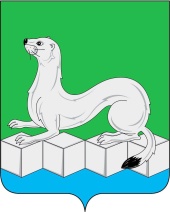 Контрольно-ревизионная комиссия Усольского муниципального районаИркутской области665479, Российская Федерация, Иркутская область, Усольский муниципальный район, Белореченское муниципальное образование, рп. Белореченский, здание 100тел./факс (839543) 3-60-39. Е-mail: dumakrk@inbox.ruКонтрольно-ревизионная комиссия Усольского муниципального районаИркутской области665479, Российская Федерация, Иркутская область, Усольский муниципальный район, Белореченское муниципальное образование, рп. Белореченский, здание 100тел./факс (839543) 3-60-39. Е-mail: dumakrk@inbox.ru___16.04.2021г.___№_____65______на №___________ от_____________НачальникуУправления по распоряжению муниципальным имуществом администрацииУсольского муниципального района Иркутской области Свириденко А.Н.Наименование доходовПлан 2020г.Фактическое поступление по ф.0503127Откло-нения% откло-ненияДоходы от использования имущества, находящегося в государственной и муниципальной собственности90611100000000000000Доходы от использования имущества, находящегося в государственной и муниципальной собственности90611100000000000000Доходы от использования имущества, находящегося в государственной и муниципальной собственности90611100000000000000Доходы от использования имущества, находящегося в государственной и муниципальной собственности90611100000000000000Доходы от использования имущества, находящегося в государственной и муниципальной собственности90611100000000000000Доходы, получаемые в виде арендной платы за земельные участки, государственная собственность на которые не разграничена и которые расположены в границах межпоселенческих территорий муниципальных районов, а также средства от продажи права на заключение договоров аренды указанных земельных участков906111050130500001202 000,002 141,07141,07107,05Прочие поступления от использования имущества, находящегося в собственности муниципальных районов (за исключением имущества муниципальных бюджетных и автономных учреждений, а также имущества муниципальных унитарных предприятий, в том числе казенных) 906111090450500001201 600,001 666,5366,53104,16Доходы от оказания платных услуг и компенсаций затрат государства90611300000000000000Доходы от оказания платных услуг и компенсаций затрат государства90611300000000000000Доходы от оказания платных услуг и компенсаций затрат государства90611300000000000000Доходы от оказания платных услуг и компенсаций затрат государства90611300000000000000Доходы от оказания платных услуг и компенсаций затрат государства90611300000000000000Прочие доходы от компенсаций затрат бюджетов муниципального района906113029950500001305,505,10-0,4092,73Доходы от продажи материальных и нематериальных активов90611400000000000000   Доходы от продажи материальных и нематериальных активов90611400000000000000   Доходы от продажи материальных и нематериальных активов90611400000000000000   Доходы от продажи материальных и нематериальных активов90611400000000000000   Доходы от продажи материальных и нематериальных активов90611400000000000000   Доходы от продажи материальных и нематериальных активов (основных средств)906114020000004104100,0309,1-3 790,97,5Доходы от продажи материальных и нематериальных активов (материальных запасов)9061140200000044030,730,65-0,0599,84Доходы от продажи земельных участков9061140600000043011400,011380,55-19,4599,83Итого 19 136,215 533,01хх